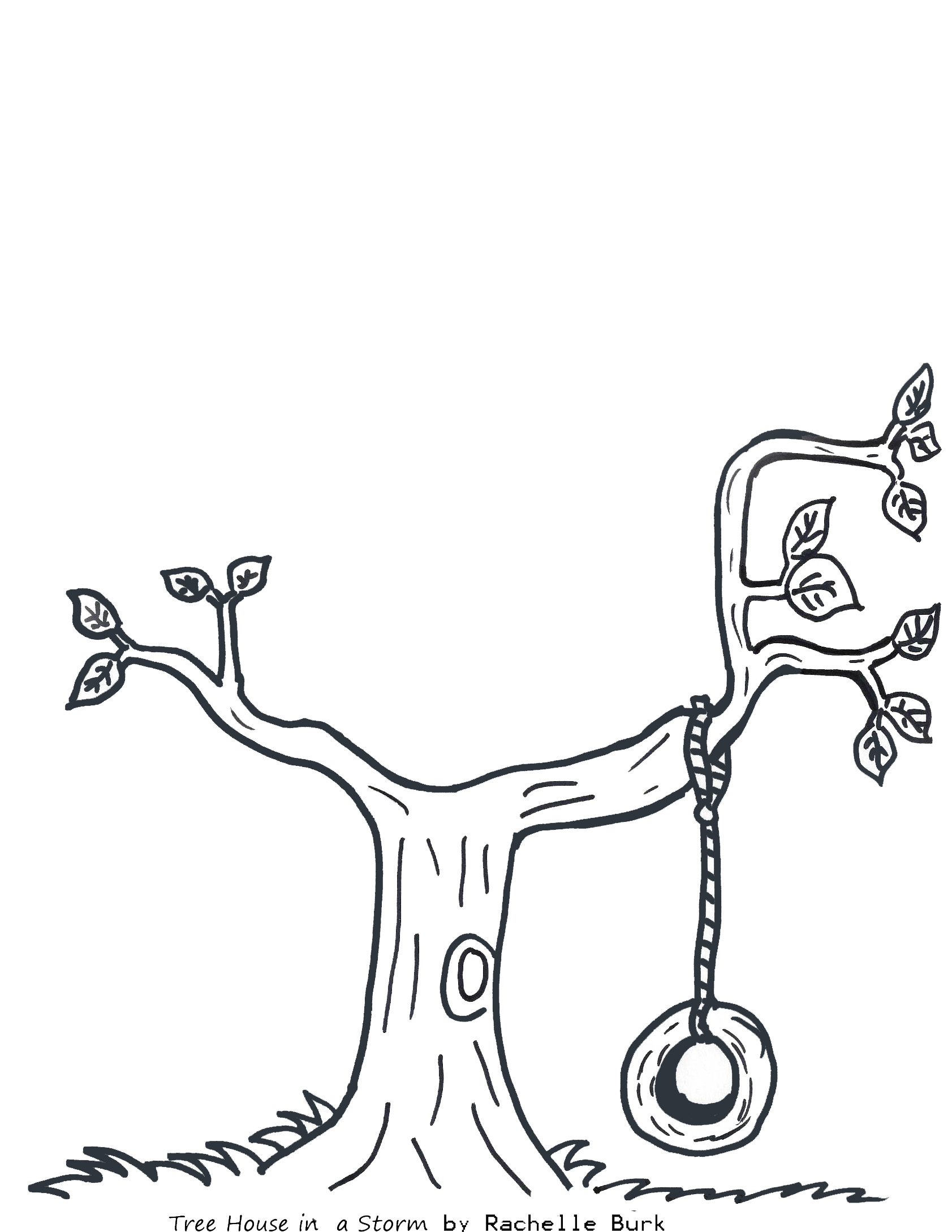                              Build Your Own Tree House!     